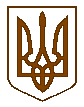 УКРАЇНАБілокриницька   сільська   радаРівненського   району    Рівненської    областіВ И К О Н А В Ч И Й       К О М І Т Е ТРІШЕННЯвід  09 серпня  2018  року                                                                                 № 125                                                                           Про присвоєння поштовоїадреси на земельну ділянку	Розглянувши  заяву  гр. Мартинюка Івана Теодозійовича  про присвоєння  поштової адреси на земельну ділянку в с. Антопіль, Рівненського району Рівненської області та подані ним документи, керуючись п.п. 10 п.б ст. 30 Закону України «Про місцеве самоврядування в Україні», виконавчий комітет Білокриницької сільської радиВ И Р І Ш И В :Присвоїти поштову адресу на земельну ділянку гр. Мартинюк І.Т. з кадастровим номером 5624680700:03:011:0071, -  с. Антопіль,                       вул. Козацька, 20.   Сільський голова                                                                                    Т. Гончарук